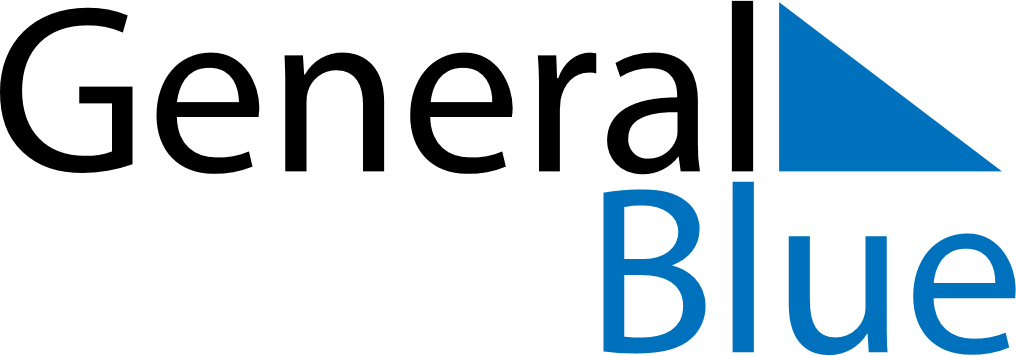 September 2030September 2030September 2030HondurasHondurasMONTUEWEDTHUFRISATSUN123456789101112131415Children’s DayIndependence Day16171819202122Teacher’s Day2324252627282930